«Внимание-дети!»В рамках профилактического мероприятия «Внимание-дети!» старший инспектор по пропаганде БДД ОГИБДД ОМВД России по Сорочинскому городскому округу капитан полиции Татьяна Абражеева и главный специалист отдела по обеспечению деятельности КДН и ЗП администрации Сорочинского городского округа Ольга Иванова посетили Сорочинский ветеринарный техникум и выступили перед студентами 1-го курса. Главная цель визита – подготовить парней и девушек к безопасному отдыху в предстоящий летний период. Татьяна Игорьевна ознакомила ребят со статистикой детской аварийности на территории округа и с помощью конкретных примеров дорожно-транспортных происшествий рассказала об основных нарушениях, которые допускают пассажиры, пешеходы, велосипедисты, мотоциклисты и становятся участниками ДТП. Инспектор ГИБДД продемонстрировала студентам основные «дорожные ловушки» для пешеходов, которые таят в себе потенциальную опасность на дороге. Недопустимость управления мототранспортными средствами без водительского удостоверения соответствующей категории – стала особой темой для разговора. В летний период статистика аварийности с участием мототранспорта возрастает в разы и последствия таких аварий - самые серьезные. Ольга Николаевна напомнила студентам об ответственности за административные правонарушения в области дорожного движения, предусмотренные главой 12 Кодекса Российской Федерации об административных правонарушениях, а также уточнила, что административной ответственности подлежит лицо, достигшее к моменту совершения правонарушения возраста шестнадцати лет. Она рассказала о работе комиссии по делам несовершеннолетних и защите их прав и о наиболее частых правонарушениях в области дорожного движения, которые рассматриваются на комиссии. Гости призвали студентов не рисковать на дороге, не подвергать опасности свою жизнь и свое здоровье, всегда руководствоваться Правилами дорожного движения!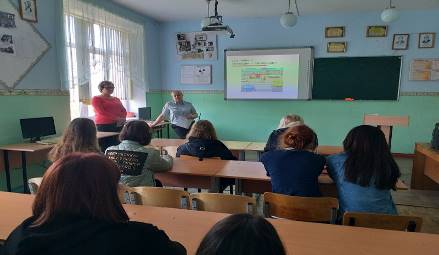 